Krádež v laboratořiAutoři motivačního textu: Michaela Dostalíková a Karolína Farmačková (2020)Tabulka pH stupnice s indikátorem z červeného zelíPodezřelí:Dalibor PolákK výslechu se dostavil jako první. Celý večer se dle jeho slov věnoval výrobě bělidla pro laboratoř a u toho popíjel mléko. Je blízkým přítelem Ignáce a ví o něm skoro vše.Otisky prstů: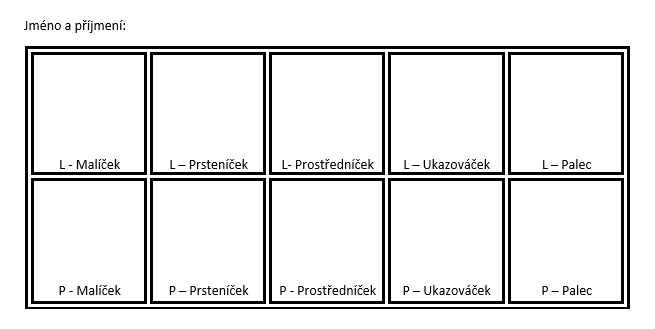 Vasil ČechK výslechu se dostavil jako druhý. Ivanovu laboratoř velmi dobře zná. Tvrdí, že byl včera doma a vyráběl novou várku mýdel s citrónovou vůní. Říká, že pracoval až do rána, a proto je tak nevyspalý.Otisky prstů:Evžen SlovákK výslechu se dostavil jako poslední, protože se prý až dnes ráno vrátil z konference z Prahy. Jízdenku už neměl. Jeho koníčkem je chov slepic a šlechtění rajčat, která nám přinesl na ochutnávku.Otisky prstů:Výzkumný problém a jeho řešení (rozbor problémové situace, struktura řešení problému)(Zde napiš, jakým způsobem budeš problém řešit).Navrhnout 3 důkazy odhalení pachatele. Potřebné pomůcky a chemikálie (Zde napiš, které pomůcky a chemikálie budeš k řešení problému požadovat).Lepicí páska, jemný štětec, skleněné nádoby s neznámými otisky, grafit/tuha nebo kakaový prášek (záleží, co žáci použili), Petriho miska, zkumavky s neznámými vzorky, nádoba s červeným zelím, kapátko, lupa. Postup (Zde napiš zkráceně v bodech postup řešení problému).Do Petriho misky nasypeme prášek a pomocí štětce jej naneseme na otisky, které zanechal pachatel na skleněném nádobí.Na nalezený otisk naneseme lepicí pásku, sejmeme otisk a přilepíme na papír.Získaný otisk porovnáme pomocí lupy s otisky podezřelých pachatelů.Další důkazové reakce provedeme se zajištěnými vzorky roztoků, do kterých přikápneme přírodní indikátor z červeného zelí a pozorujeme zbarvení.Podle přiložené tabulky dokážeme látky v neznámých vzorcích roztoků. Výsledky pozorování(Zde napiš a zdůvodni výsledky své práce, nezapomeň vysvětlit princip jednotlivých úkolů).První důkaz jsme provedli sejmutím otisku prstu ze skleněné nádoby. Pro zviditelnění otisku jsme použili kakaový prášek (grafit) a následně jej přenesli na papír pomocí lepicí pásky. Lupou jsme zviditelnili otisk prstů a porovnáním s databází otisků prstů určili pachatele. Podle otisku prstu se jedná o pachatele č. 2 Vasila Čecha.Další dva důkazy k usvědčení pachatele jsme provedli z odebraných vzorků roztoků neznámých látek pomocí přírodního indikátoru ze zelí. Jeden vzorek se zbarvil červeně a druhý zeleně. Na základě srovnání s přiloženou tabulkou jsme zjistili pH vzorků. První vzorek měl pH = 2, jedná se o citronovou šťávu a druhý vzorek měl pH = 10, jedná se o mýdlo. I tyto dva důkazy potvrdili pachatele č. 2 Vasila Čecha.Citrón RajčeMléko Vejce Mýdlo Bělidlo Barva pH 24681012